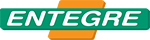 FUGAFIX SLK SUPER FLEXCement-Based Elastic GroutReinforced with silicone and resistant to growth of mould and fungi.Grout for joints from 1 to 20 mm widthFIELD OF APPLICATIONUsed for filling of joints of coating materials such as ceramic, granite, natural rock group, etc. with a joint gap of 1-20 mm on horizontal and vertical applications in all wet environments in interior and exterior areas.Suitable for the joints of coating materials in the pools, terraces, and ceiling terraces.It may be used on floorings with floor heating system, floors exposed to high level of traffic, cold storage rooms, floors exposed to vibration, and ceramic modification applications.CHARACTERISTICSProvides a high performance with its elasticity.May be cleaned easily.Provides high performance on pool applications.Resistant against growth of mould and fungi.Provides a smooth and bright surface.Has a high Abrasion Resistance.Highly water repellent.Resistant to water and freezing.APPLICATIONSURFACE PREPARATION Scrape any dust, chipping, construction-cement waste that may be present inside the joint hole and clean with a brush before application.Joint hole shall be dampened with water before application, if required.PREPARATION AND APPLICATION OF THE MORTARWater shall be put to the mixing container first, then FUGAFIX SLK SUPER FLEX® shall be added (6.5-7.5 l water/20 kg bag) and it shall be mixed until the lumps are removed.It is recommended to use a hand mixer at low speed for mixing. Wait for 5 minutes, and mix again to achieve a homogeneous mixture.The mortar prepared shall be applied with a rubber ended scraper or a rubber trowel with a suitable thickness.Approximately 30 minutes after the application, surface shall be cleaned with a damp sponge. This period may be shorter for coating materials with heated surface or with high water absorption rate and for applications that are performed under improper conditions.Fluctuation may occur on the joint surface when the wiping operation is performed before its due time or with an excessively dampened sponge. Sponge shall be cleaned frequently.After ensuring that FUGAFIX SLK SUPER FLEX® is cured so that it shall not be drained from the joint gap, clean any residues on the surface with a dry cloth.Application surface shall be damped at least 1 days after the application.When the surface cleaning operation is not performed adequately, the joint filler residues on the coating may be cleaned with a suitable cement stain remover (PRIMEL 300) after 10 days.CONSUMPTIONTECHNICAL DATAPACKAGING AND STORAGEAvailable in 5 kg polyethylene bags and 10 and 20 kg polyethylene-reinforced  paper bags, delivered in pallets or as sling-bags upon request.Storage period; It is recommended to be consumed in 6 months from the date of production if stored in its original package without opening the package under dry, frost free conditions and is stacked as maximum 8 bags, and in 1 week after opening the package.Packages shall be tightly closed when it is not used.RECOMMENDATIONSNo other materials (lime, cement, gypsum, etc.) shall be added to the prepared mortar.Plaster shall not be used again by mixing with water or dry plaster if its application time has expired.Wait at least 24 hours for joint application after fixing operation.It is recommended that the application shall be performed between +5°C and +35°C.It shall not be applied on frozen surfaces.A suitable cement cleaning agent (PRIMEL 300®) shall be used for cleaning of the contaminated joints.To prevent damage to the coloured joint fillings, do not use strong chemical cleaning agents such as lime remover, hydrochloric acid, etc.Do not go beyond the application field and the rules.Do not inhale it directly. Wash your eyes with plenty of water in case of contact with eyes, seek medical attention if required.Wash your hands and application tools with plenty of water after application.For detailed information, please request the safety data sheet.Contact us for your technical questions and for your questions about all other application conditions.CERTIFICATE OF CONFORMITY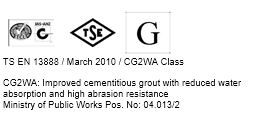 Above stated data obtained in lab conditions. Entegre will not be liable for any defect in product occurring by reason of events or conditions not within its control such as misuse, mishandling, improper storage or improper installation.Entegre reserves the right to revise the information contained herein without prior notice.ENTEGRE HARÇ SAN. ve TİC. A.Ş.HÜSEYİNLİ VILLAGE, BEYKOZ STREET. No:222/4 34799 Çekmeköy/İSTANBUL T: 0216 434 50 96 F: 0216 434 50 31 www.entegreharc.com.trConsumption Amount (g/m²)Consumption Amount (g/m²)Consumption Amount (g/m²)Consumption Amount (g/m²)Consumption Amount (g/m²)Consumption Amount (g/m²)Consumption Amount (g/m²)Ceramic Size (cm)Joint Gap (mm)Joint Gap (mm)Joint Gap (mm)Joint Gap (mm)Joint Gap (mm)Joint Gap (mm)Joint Gap (mm)3 mm4 mm5 mm6 mm10 mm15 mm20 mm10*20500670830100016602490332015*1544059074088014802220296015*2039052065078013001950260020*2033044055066011001650220020*2530040050060010001500200020*302803704705609401410188033*3320027034040068010201360Application Time, hours< 2Water Absorption, 30 minutes later, g (EN 12808-5)≤ 2Water Absorption, 240 minutes later, g (EN 12808-5)≤ 5Shrinkage, mm/m (EN 12808-4)≤ 3Bending Strength After Dry Storage, N/mm² (EN 12808-3)≥ 2.5Bending Strength After Freezing-Thawing Cycle, N/mm² (EN 12808-3)≥ 2.5Compressive Strength After Dry Storage, N/mm² (EN 12808-3)≥ 15Compressive Strength After Freezing-Thawing Cycle, N/mm² (EN 12808-3)≥ 15Abrasion Resistance, mm3 (EN 12808-2)≤ 1000